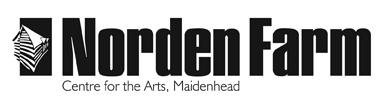 Classes and Activities – Course InformationMonday Morning Yoga – SUM2018Category: 		Adult (18+ years)Day(s): 		MondaysDate(s): 		Course 1:14 May – 25 Jun (exc 28 May)Course 2:2 Jul – 6 Aug (exc 30 Jul)	Time: 			Class size: 		Up to 15Student Fees: 	£10 per class or £42 for 6 week courseVenue: 		Norden Farm Centre for the ArtsTutor: 			Julie Potter	Course Outline:Feeling the need to wind down and relax, have a little bit of time to yourself? Come along and enjoy some yoga and relaxation with Julie. We will look at some gentle yoga spinal movements to relax and rejuvenate the nervous system, some simple, basic yogic breathing practises and some guided relaxations to take us to a state of relaxed wellbeing.These classes are suitable for everyone, with or without previous yoga experience. Please bring a blanket, a yoga/pilates mat, and wear loose comfortable clothing.Feel free to email me on julievpotter@googlemail.com for further information if required.Are there any other costs? Is there anything I need to bring?Please bring a blanket, a yoga/ pilates mat, and wear loose comfortable clothing.Tutor biography:Julie first came to yoga in 1993 as, what was then, a weekly interlude from an over-busy work and family life. By 2000 this had become more of a passion and she was persuaded by her own tutors to train as a teacher. She qualified with the BWY in 2004, and quickly developed into having a teaching week of 15-18 classes. These are made up of leisure centres, private venues, one to ones with specialist needs and at her own studio, Yoga for Harmony in , which she established in 2006.With early origins in Iyengar Yoga, she has experienced a wide range of teachers and yoga ‘styles’, but now has her personal interest in functional movement and alignment, interpreted in the yoga practises. Julie’s yoga today has become an evolution of over 20 years of practice and study, perhaps moving away from 'external' evaluation of the postures and moving towards an 'internal' sense of the postures. It could be seen as moving away from the more used traditional approach of systemised yoga to a more experiential approach. Her main influences are teachers based on the Scaravelli ideas, such as Gary Carter, Peter Blackaby, and Monica Voss, and who remain her tutors today.To book please contact: Box Office 01628 788997 / www.nordenfarm.orgNorden Farm Centre for the Arts Ltd. (No. 5405277) & Norden Farm Centre Trust Ltd. (No. 2713653, Charity Registration No. 1013555) are companies registered in  and . The Registered Office is . 